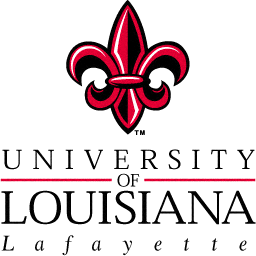 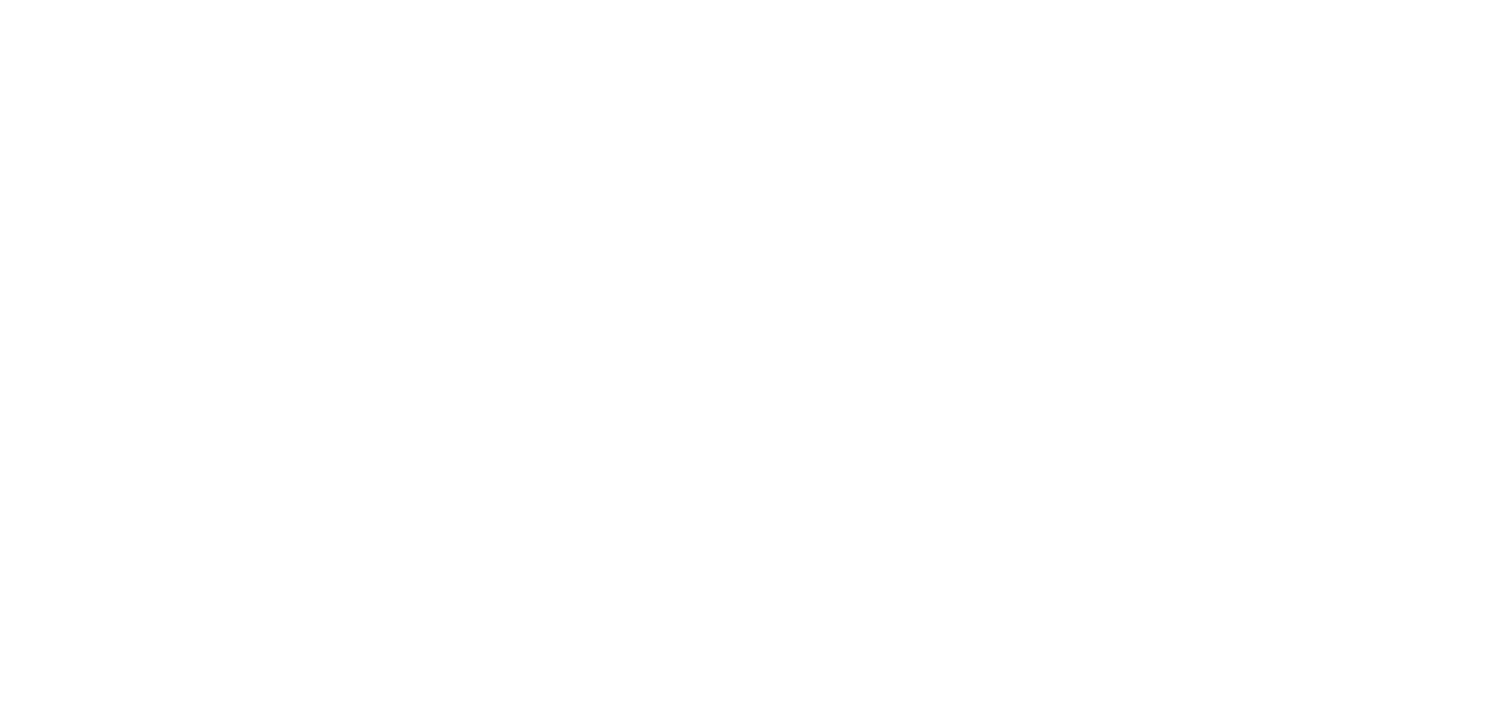 * A 2+2 pathway offers students the opportunity to complete the first half of a bachelor’s degree program at SLCC. After earning an associate degree at SLCC, students seamlessly transfer to a partnering university to complete the second half of the chosen pathway, leading to their bachelor’s degree. South Louisiana Community College (SLCC) and the University of Louisiana Lafayette State (ULL) have agreed to allow students to complete the Associate of Applied Science Application Software Development at SLCC and transfer credit hours applied to the degree for partial fulfillment of degree requirements for the bachelor’s degree in Informatics at ULL. This degree plan is an academic planning resource to guide students on a 2+2 track in Application Software.  A grade of “C” or higher is required in all courses.NOTES:1 CTS: Java Application Developer is awarded after a student has earned a “C” or higher in the following courses: ASDV 1205, 1220, 1905, 2115, 2420 and an ASDV Elective.2 CTS: Web Application Developer is awarded after a student has earned a “C” or higher in the following courses: ASDV 1205, 1220, 1905, 2420, 2520 and 2620.3 Choose from Anthropology (ANTH), Criminal Justice (CJUS), Economics (ECON), Geography (GEOG), Political Science (POLI), Psychology (PSYC), or Sociology (SOCI).4 Choose from History (HIST), English (ENGL 2XXX) except ENGL 2045 and 2070, or Communications (CMCN) except CMCN 1170, 1270, and 2145.5 Choose from Biology (BIOL), Chemistry (CHEM), Environmental Science (ENSC), Geology (GEOL), Physical Science (PHSC), or Physics (PHYS).SEMESTER 1 SFSE 1003 Seminar in First-Year Student Experience 3 CreditsSemester Taken:  Grade Earned:MCIS 1005 Microcomputer Applications 3 CreditsSemester Taken:  Grade Earned:ASDV 1205 Information Technology Infrastructure 3 CreditsSemester Taken:  Grade Earned:ASDV 1220 Programming Fundamentals 3 CreditsSemester Taken:  Grade Earned:ASDV 2115 Networking Fundamentals 3 CreditsSemester Taken:  Grade Earned:ASDV XXXX Major Elective 3 CreditsSemester Taken:  Grade Earned:CTS: Application Software Technician TOTAL SEMESTER CREDITS 18SEMESTER 2  ASDV 2420 Advanced Programming Language I 3 CreditsSemester Taken:  Grade Earned:ASDV 1905 Web Applications Development I 3 CreditsSemester Taken:  Grade Earned:ASDV XXXX Major Elective 3 CreditsSemester Taken:  Grade Earned:ENGL 1010Rhetoric and Composition3 CreditsSemester Taken:  Grade Earned:MATH 1105College Algebra3 CreditsSemester Taken:  Grade Earned:see note 1 TOTAL SEMESTER CREDITS  15SEMESTER 3  ASDV 2520 Data Structures and Algorithms 3 CreditsSemester Taken:  Grade Earned:ASDV 2620 Web Applications Development II 3 CreditsSemester Taken:  Grade Earned:ASDV XXXX Major Elective - List Course:3 CreditsSemester Taken:  Grade Earned:Social/Behavioral Science see note 3List Course:3 CreditsSemester Taken:  Grade Earned:see note 2 TOTAL SEMESTER CREDITS 12SEMESTER 4  ASDV 2700 Mobile Computing for Android 3 CreditsSemester Taken:  Grade Earned:ASDV 2800 Web Applications Development III 3 CreditsSemester Taken:  Grade Earned:ASDV XXXX Major Elective - List Course:3 CreditsSemester Taken:  Grade Earned:Humanities see note 4List Course:3 CreditsSemester Taken:  Grade Earned:Natural/Physical Science see note 5List Course:3 CreditsSemester Taken:  Grade Earned:TOTAL 15Associate of Applied Science - Application Software Specialist TOTAL DEGREE CREDITS Associate of Applied Science - Application Software Specialist TOTAL DEGREE CREDITS 60